Studenti a IT firmy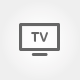 ČT 1 | 28.11.2017 | 18:00 | Pořad: Události v regionech - Brno | Téma: Masarykova univerzita, vysoké školy

http://www.ceskatelevize.cz/ivysilani/10122427178-udalosti-v-regionech-brno/317281381991128-udalosti-v-regionech 

Ivana ŠMELOVÁ, moderátorka
--------------------
Je 18 hodin, začínají Události v regionech, dobrý podvečer u nich. Čím dál víc firem v Brně podporuje studenty informatiky. Například vybavením laboratoří nebo placenými praxemi. Stojí za tím boj o budoucí zaměstnance, kterých je v tomto oboru na jižní Moravě nedostatek. Třeba Fakulta informatiky Masarykovy univerzity spolupracujeme se soukromým sektorem už 10 let.

Veronika KYNČLOVÁ, redaktorka
--------------------
Jeden prvák, druhý doktorand. Rozdělují jen roky strávené za počítači na fakultě informatiky. Spojuje je jistota, že se o budoucnost bát nemusejí i díky spolupráci Masarykovy univerzity s firmami.

Ronald LUC, student 1. ročníku, FI MU
--------------------
Když člověk projde po chodbě, tak jsou všude nabídky a teďka už stážuju v oboru. Dělám to, co mě baví, vlastně C++, kterej studuju.

Martin UKROP, doktorský student, FI MU
--------------------
Za prvé je to možnost konzultovat s odborníky, ke kterým bych se jinak nedostal. A za druhé je to finančná podpora, pretože k tomu, čo mi dá univerzita ako doktorské štipendium, já vlastně od firmy dostávám ještě ra stolko.

Veronika KYNČLOVÁ, redaktorka
--------------------
Fakulta informatiky spolupracuje hned s 41 soukromými firmami. Především na úrovni vedení diplomových prací a stáží. Pociťujete zájem o vaše studenty ze strany firem?

Václav MATYÁŠ, proděkan pro vztahy se průmyslem, FI MU
--------------------
Pociťujeme poměrně nesmírný, vidíte tady různá lákadla typu virtuální písek a podobně věci, kde se nacházíme zrovna. To není laboratoř univerzitní, jsou to prostory firemní. A je to předsunutý můstek, kde ta firma se interaktivním, kreativním způsobem snaží navázat spolupráci a komunikaci se studenty.

Veronika KYNČLOVÁ, redaktorka
--------------------
Aby tam po praxi zůstali pracovat a to se podaří u 85 procent studentů. Podobné je to i na Fakultě informačních technologií na VUT, která má 42 průmyslových partnerů. Prospěch z toho nemají jen studenti, ale i samotné univerzity. Díky spolupráci totiž získávají odborníky do výuky a taky nejmodernější technologie a vybavení.

Václav MATYÁŠ, proděkan pro vztahy s průmyslem, FI MU
--------------------
Pro nás je to velmi jako pragmatický přístup. Přinést technologii, přinést jí rychle a s minimálním dopadem na náklady univerzity.

Peter CHUDÝ, docent, FIT VUT
--------------------
Je to simulátor v tomhle ponětí sportovního letounu. Vznikl ve spolupráci se dvěma firmama. Slouží pro vědu, výzkum a vývoj v oblasti navigačních systémů.

Veronika KYNČLOVÁ, redaktorka
--------------------
I díky tomuto vybavení pak absolventi hledají práci snadněji. Třetinu z nich dokonce podle průzkumu osloví sami firmy. Veronika Kynčlová, Česká televize

Ivana ŠMELOVÁ, moderátorka
--------------------
Pojďme se teď ještě podívat na to, kolik studentů momentálně navštěvuje vysokoškolský obor informatika na obou brněnských vysokých školách. Na Fakultě informatiky Masarykovy univerzity je to přes 1900 studentů. To Fakulta informačních technologií VUT aktuálně vzdělává ještě o víc než 4 stovky studentů víc. Počty ale na obou školách meziročně klesají zhruba o 100 studentů ročně.

Jiří ZLATUŠKA, děkan FI MU
--------------------
Úvod do oboru poklesu jsem především slabší populační ročníky a to, že přece jenom finance na kvalitu studia hrají poměrně malou roli.

Ivana ŠMELOVÁ, moderátorka
--------------------
A teď ještě uplatnění absolventů, které v oblasti informatiky jedno z nejvyšších ve srovnání s ostatními obory. Informatici z Masarykovy univerzity si podle posledních dostupných údajů, tedy těch z roku 2015, najdou práci v 96 procentech případů. U VUT je to ještě o 3 procenta víc, tedy celých 99 procent. Nástupní plat studentů těchto škol se pak pohybuje mezi 32-42 tisíci korunami. No a samozřejmě informatiku je možné studovat taky kromě brněnských škol i ve Zlíně. Na tamní Univerzitě Tomáše Bati jsou ale zaplněné sotva z poloviny. Fakulta přitom už od svého zvyku před 11 let úzce spolupracuje s regionálními IT firmami i formou povinné praxe studentů. V loňském roce IT obory absolvovalo 295 studentů.

Vladimír VAŠEK, ředitel, regionální výzkumné centrum CEBIA-Tech
--------------------
Téměř jednou za 14 dní se nám ozve nějaká firma, která by chtěla jako navázat kontakty. Převažuje zájem o IT a ještě větší by bylo ty robotické absolventy, které ještě nemáme. My jsme to zahájili dva roky zpátky.

redaktorka
--------------------
Univerzita chce spolupráci s firmami v kraji ještě zintenzivnit. Spolupracujících firem je teď zhruba 60 a v každé z nich minimálně 1 student.

Ivana ŠMELOVÁ, moderátorka
--------------------
Vůbec nejdéle, tedy už 10 let s univerzitami jak v Česku, tak na Slovensku spolupracuje brněnská pobočka americké IT firmy Red Hat. S Masarykovou univerzitou podepsalo toto vývojářské centrum smlouvu i na příští rok.

Dominika ŘEBÍKOVÁ, redaktorka
--------------------
Na fakultě informatiky studuje Michal Hajas bezpečnost v informačních a komunikačních technologiích. V pouhých 21 letech k tomu začal pracovat v této mezinárodní vývojářské firmě. Místo mu nabídli po 3 měsících stáže.

Michal HAJAS
--------------------
/nesrozumitelné/ například se potřebujem učit, tak týže nepřijdem do práce.

Dominika ŘEBÍKOVÁ, redaktorka
--------------------
Když se učit nepotřebuje, sedí tady u svého stolu. Testuje programy. Hledá v nich chyby, které mohli jeho kolegové přehlédnout. Jestli u hledání mezi řádky modrých písmen a číslic zůstane i až dostuduje zatím neví.

Michal HAJAS
--------------------
To se musím ještě rozhodnut. Ono ten projekt, který robím, není úplně až tak vzdělaný, či že možno keť by som robil nějakou jinou poziciu, tak bych sem se dostal na to, čo vlastně študujem.

Radovan MUSIL, ředitel vývojového centra, Red Hat
--------------------
Většina z nich zůstává, ale já osobně to, že odejdou někam jinam, vůbec neberu jako jako prohru.

Dominika ŘEBÍKOVÁ, redaktorka
--------------------
Studentů jen s touto vývojářskou firmou spolupracují 2 stovky. Věkový průměr je tu 35 let.

Radovan MUSIL, ředitel vývojového centra, Red Hat
--------------------
Studenti přinášejí mnoha inovací tím, že mají otevřené myšlení, nejsou zatížený nějakou historii.

Dominika ŘEBÍKOVÁ, redaktorka
--------------------
A na rozvíjení nápadů tu dostávají prostor. Ajťáci už zkrátka neodpovídají představě tvůrců stejnojmenného seriálu. Nesedí ve sklepě, kde to vypadá spíš jako ve skladu zaprášených klávesnic. Programy teď vznikají ve vyšších patrech moderních budov, kde si spolu zaměstnanci můžou ve volné chvíli zahrát třeba fotbálek. Dominika Řebíková, Česká televize.

Ivana ŠMELOVÁ, moderátorka
--------------------
A já ještě doplním, že v České republice aktuálně chybí 20 až 30 tisíc informatiků. Podle odhadů společnosti Microsoft by navíc tohle číslo mohlo stoupat. Na úrovni Evropy by tak v roce 2020 mohlo být až 825 tisíc neobsazených míst v tomto oboru.